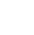 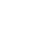 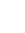 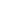 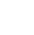 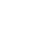 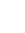 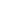 Nome Cognome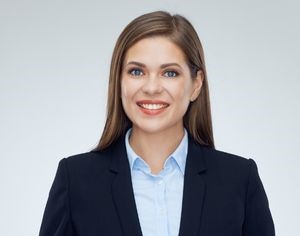 Nome CognomeEsperienze LavorativeAzienda | Città Posizione lavorativa • data inizio – data fineScrivi le mansioni di cui ti sei occupata  mansione 1  mansione 2  mansione 3  mansione 4Azienda | Città Posizione lavorativa • data inizio – data fineScrivi le mansioni di cui ti sei occupata  mansione 1  mansione 2  mansione 3  mansione 4IstruzioneNome Istituto | Città • dataMaturità [tipologia] | Votazione: x/100Lingue ITALIANO: Madrelingua  Lingua 1: Livello  Lingua 2: Livello  Lingua 3: Livello  Lingua 4: LivelloCorsi di AggiornamentoHo partecipato ai corsi di [nome ente]:  Titolo corso 1  Titolo corso 2  Titolo corso 3  Titolo corso 4Riconoscimenti[spiega quali premi e riconoscimenti hai ottenuto]Autorizzo il trattamento dei miei dati personali presenti nel CV ai sensi del D.Lgs. 196/2003 “Codice in materia di protezione dei dati personali” e del GDPR (Reg. UE 2016/679)Esperienze LavorativeAzienda | Città Posizione lavorativa • data inizio – data fineScrivi le mansioni di cui ti sei occupata  mansione 1  mansione 2  mansione 3  mansione 4Azienda | Città Posizione lavorativa • data inizio – data fineScrivi le mansioni di cui ti sei occupata  mansione 1  mansione 2  mansione 3  mansione 4IstruzioneNome Istituto | Città • dataMaturità [tipologia] | Votazione: x/100Lingue ITALIANO: Madrelingua  Lingua 1: Livello  Lingua 2: Livello  Lingua 3: Livello  Lingua 4: LivelloCorsi di AggiornamentoHo partecipato ai corsi di [nome ente]:  Titolo corso 1  Titolo corso 2  Titolo corso 3  Titolo corso 4Riconoscimenti[spiega quali premi e riconoscimenti hai ottenuto]Autorizzo il trattamento dei miei dati personali presenti nel CV ai sensi del D.Lgs. 196/2003 “Codice in materia di protezione dei dati personali” e del GDPR (Reg. UE 2016/679)Via CittàEsperienze LavorativeAzienda | Città Posizione lavorativa • data inizio – data fineScrivi le mansioni di cui ti sei occupata  mansione 1  mansione 2  mansione 3  mansione 4Azienda | Città Posizione lavorativa • data inizio – data fineScrivi le mansioni di cui ti sei occupata  mansione 1  mansione 2  mansione 3  mansione 4IstruzioneNome Istituto | Città • dataMaturità [tipologia] | Votazione: x/100Lingue ITALIANO: Madrelingua  Lingua 1: Livello  Lingua 2: Livello  Lingua 3: Livello  Lingua 4: LivelloCorsi di AggiornamentoHo partecipato ai corsi di [nome ente]:  Titolo corso 1  Titolo corso 2  Titolo corso 3  Titolo corso 4Riconoscimenti[spiega quali premi e riconoscimenti hai ottenuto]Autorizzo il trattamento dei miei dati personali presenti nel CV ai sensi del D.Lgs. 196/2003 “Codice in materia di protezione dei dati personali” e del GDPR (Reg. UE 2016/679)Esperienze LavorativeAzienda | Città Posizione lavorativa • data inizio – data fineScrivi le mansioni di cui ti sei occupata  mansione 1  mansione 2  mansione 3  mansione 4Azienda | Città Posizione lavorativa • data inizio – data fineScrivi le mansioni di cui ti sei occupata  mansione 1  mansione 2  mansione 3  mansione 4IstruzioneNome Istituto | Città • dataMaturità [tipologia] | Votazione: x/100Lingue ITALIANO: Madrelingua  Lingua 1: Livello  Lingua 2: Livello  Lingua 3: Livello  Lingua 4: LivelloCorsi di AggiornamentoHo partecipato ai corsi di [nome ente]:  Titolo corso 1  Titolo corso 2  Titolo corso 3  Titolo corso 4Riconoscimenti[spiega quali premi e riconoscimenti hai ottenuto]Autorizzo il trattamento dei miei dati personali presenti nel CV ai sensi del D.Lgs. 196/2003 “Codice in materia di protezione dei dati personali” e del GDPR (Reg. UE 2016/679)+39 Esperienze LavorativeAzienda | Città Posizione lavorativa • data inizio – data fineScrivi le mansioni di cui ti sei occupata  mansione 1  mansione 2  mansione 3  mansione 4Azienda | Città Posizione lavorativa • data inizio – data fineScrivi le mansioni di cui ti sei occupata  mansione 1  mansione 2  mansione 3  mansione 4IstruzioneNome Istituto | Città • dataMaturità [tipologia] | Votazione: x/100Lingue ITALIANO: Madrelingua  Lingua 1: Livello  Lingua 2: Livello  Lingua 3: Livello  Lingua 4: LivelloCorsi di AggiornamentoHo partecipato ai corsi di [nome ente]:  Titolo corso 1  Titolo corso 2  Titolo corso 3  Titolo corso 4Riconoscimenti[spiega quali premi e riconoscimenti hai ottenuto]Autorizzo il trattamento dei miei dati personali presenti nel CV ai sensi del D.Lgs. 196/2003 “Codice in materia di protezione dei dati personali” e del GDPR (Reg. UE 2016/679)Esperienze LavorativeAzienda | Città Posizione lavorativa • data inizio – data fineScrivi le mansioni di cui ti sei occupata  mansione 1  mansione 2  mansione 3  mansione 4Azienda | Città Posizione lavorativa • data inizio – data fineScrivi le mansioni di cui ti sei occupata  mansione 1  mansione 2  mansione 3  mansione 4IstruzioneNome Istituto | Città • dataMaturità [tipologia] | Votazione: x/100Lingue ITALIANO: Madrelingua  Lingua 1: Livello  Lingua 2: Livello  Lingua 3: Livello  Lingua 4: LivelloCorsi di AggiornamentoHo partecipato ai corsi di [nome ente]:  Titolo corso 1  Titolo corso 2  Titolo corso 3  Titolo corso 4Riconoscimenti[spiega quali premi e riconoscimenti hai ottenuto]Autorizzo il trattamento dei miei dati personali presenti nel CV ai sensi del D.Lgs. 196/2003 “Codice in materia di protezione dei dati personali” e del GDPR (Reg. UE 2016/679)nomecognome@mail.comEsperienze LavorativeAzienda | Città Posizione lavorativa • data inizio – data fineScrivi le mansioni di cui ti sei occupata  mansione 1  mansione 2  mansione 3  mansione 4Azienda | Città Posizione lavorativa • data inizio – data fineScrivi le mansioni di cui ti sei occupata  mansione 1  mansione 2  mansione 3  mansione 4IstruzioneNome Istituto | Città • dataMaturità [tipologia] | Votazione: x/100Lingue ITALIANO: Madrelingua  Lingua 1: Livello  Lingua 2: Livello  Lingua 3: Livello  Lingua 4: LivelloCorsi di AggiornamentoHo partecipato ai corsi di [nome ente]:  Titolo corso 1  Titolo corso 2  Titolo corso 3  Titolo corso 4Riconoscimenti[spiega quali premi e riconoscimenti hai ottenuto]Autorizzo il trattamento dei miei dati personali presenti nel CV ai sensi del D.Lgs. 196/2003 “Codice in materia di protezione dei dati personali” e del GDPR (Reg. UE 2016/679)Esperienze LavorativeAzienda | Città Posizione lavorativa • data inizio – data fineScrivi le mansioni di cui ti sei occupata  mansione 1  mansione 2  mansione 3  mansione 4Azienda | Città Posizione lavorativa • data inizio – data fineScrivi le mansioni di cui ti sei occupata  mansione 1  mansione 2  mansione 3  mansione 4IstruzioneNome Istituto | Città • dataMaturità [tipologia] | Votazione: x/100Lingue ITALIANO: Madrelingua  Lingua 1: Livello  Lingua 2: Livello  Lingua 3: Livello  Lingua 4: LivelloCorsi di AggiornamentoHo partecipato ai corsi di [nome ente]:  Titolo corso 1  Titolo corso 2  Titolo corso 3  Titolo corso 4Riconoscimenti[spiega quali premi e riconoscimenti hai ottenuto]Autorizzo il trattamento dei miei dati personali presenti nel CV ai sensi del D.Lgs. 196/2003 “Codice in materia di protezione dei dati personali” e del GDPR (Reg. UE 2016/679)Profilo LinkedinEsperienze LavorativeAzienda | Città Posizione lavorativa • data inizio – data fineScrivi le mansioni di cui ti sei occupata  mansione 1  mansione 2  mansione 3  mansione 4Azienda | Città Posizione lavorativa • data inizio – data fineScrivi le mansioni di cui ti sei occupata  mansione 1  mansione 2  mansione 3  mansione 4IstruzioneNome Istituto | Città • dataMaturità [tipologia] | Votazione: x/100Lingue ITALIANO: Madrelingua  Lingua 1: Livello  Lingua 2: Livello  Lingua 3: Livello  Lingua 4: LivelloCorsi di AggiornamentoHo partecipato ai corsi di [nome ente]:  Titolo corso 1  Titolo corso 2  Titolo corso 3  Titolo corso 4Riconoscimenti[spiega quali premi e riconoscimenti hai ottenuto]Autorizzo il trattamento dei miei dati personali presenti nel CV ai sensi del D.Lgs. 196/2003 “Codice in materia di protezione dei dati personali” e del GDPR (Reg. UE 2016/679)Soft skillsSkill 1Skill 2Skill 3InformaticaSoftware 1Software 2Software 3Esperienze LavorativeAzienda | Città Posizione lavorativa • data inizio – data fineScrivi le mansioni di cui ti sei occupata  mansione 1  mansione 2  mansione 3  mansione 4Azienda | Città Posizione lavorativa • data inizio – data fineScrivi le mansioni di cui ti sei occupata  mansione 1  mansione 2  mansione 3  mansione 4IstruzioneNome Istituto | Città • dataMaturità [tipologia] | Votazione: x/100Lingue ITALIANO: Madrelingua  Lingua 1: Livello  Lingua 2: Livello  Lingua 3: Livello  Lingua 4: LivelloCorsi di AggiornamentoHo partecipato ai corsi di [nome ente]:  Titolo corso 1  Titolo corso 2  Titolo corso 3  Titolo corso 4Riconoscimenti[spiega quali premi e riconoscimenti hai ottenuto]Autorizzo il trattamento dei miei dati personali presenti nel CV ai sensi del D.Lgs. 196/2003 “Codice in materia di protezione dei dati personali” e del GDPR (Reg. UE 2016/679)